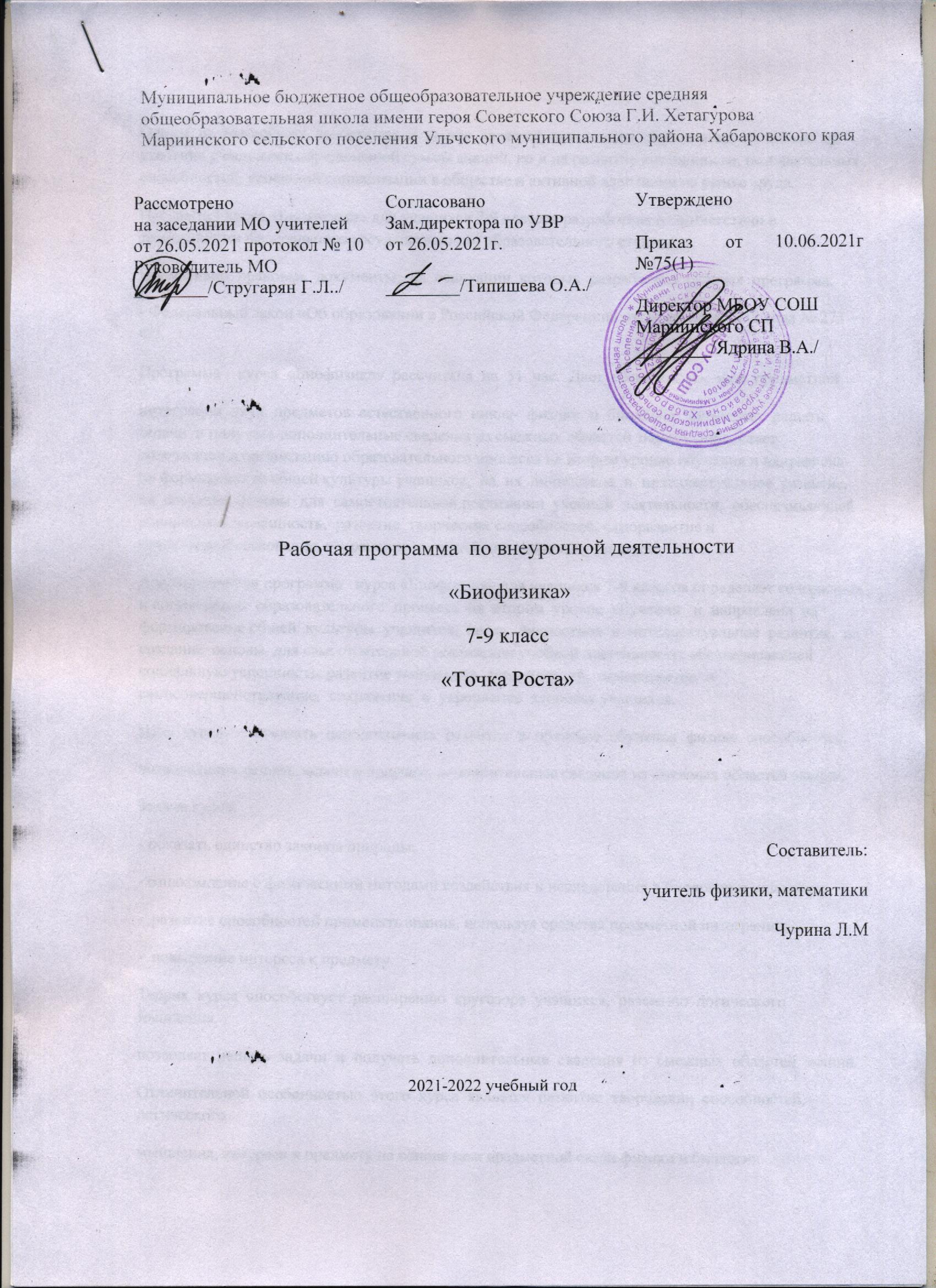 Муниципальное бюджетное общеобразовательное учреждение средняя общеобразовательная школа имени героя Советского Союза Г.И. Хетагурова Мариинского сельского поселения Ульчского муниципального района Хабаровского краяРабочая программа  по внеурочной деятельности  «Биофизика»7-9 класс«Точка Роста»Составитель:учитель физики, математикиЧурина Л.М                                                             2021-2022 учебный годОдним  из  важнейших  требований  к  школе  является  ориентация  образования  не  только  на  усвоение учащимися определенной суммы знаний, но и на развитие его личности, познавательных способностей, успешной социализации в обществе и активной адаптации на рынке труда.Программа курса «Биофизика» для учащихся 7-9 классов разработана в соответствии с требованиями федерального государственного образовательного стандарта. Нормативно  правовые  документы,  на  основании  которых  разработана  рабочая  программа: - Федеральный закон «Об образовании в Российской Федерации» от 29 декабря 2012 года № 273 – ФЗ.Программа    курса  «Биофизика»  рассчитана  на  51  час.  Дает  возможность  меж  предметной интеграции  двух  предметов  естественного  цикла-  физики  и  биологии.  Позволяет  решать  задачи  и получать дополнительные сведения из смежных областей знаний, определяет содержание и организацию образовательного процесса на втором уровне обучения и направлена на формирование общей культуры учащихся,  на  их  личностное  и  интеллектуальное  развитие,  на  создание  основы  для  самостоятельной реализации  учебной  деятельности,  обеспечивающей  социальную  успешность,  развитие  творческих способностей, саморазвитие и самосовершенствование, сохранение и укрепление здоровья учащихся.Адаптированная программа   курса «Биофизика» для учащихся 7-9 классов определяет содержание и организацию  образовательного  процесса  на  втором  уровне  обучения   и  направлена  на  формирование общей  культуры  учащихся,  на  их  личностное  и  интеллектуальное  развитие,  на  создание  основы  для самостоятельной реализации учебной деятельности, обеспечивающей социальную успешность, развитие творческих  способностей,  саморазвитие  и самосовершенствование,  сохранение  и  укрепление  здоровья учащихся.Цель  курса:  –  показать  необходимость  развития  в  процессе  обучения  физике  способностей, позволяющих решать задачи и получать дополнительные сведения из смежных областей знаний.Задачи курса:- показать единство законов природы;- ознакомление с физическими методами воздействия и исследования в биологии и медицине;-  развитие способностей применять знания, используя средства предметной интеграции;-  повышение интереса к предмету.Теория  курса  способствует  расширению  кругозора  учащихся,  развитию  логического  мышления, позволяет  решать  задачи  и  получать  дополнительные  сведения  из  смежных  областей  знаний. Отличительной  особенностью  этого  курса  является  развитие  творческих  способностей,  логического мышления, интереса к предмету на основе меж предметной связи физики и биологии. Практическая  часть  создаёт  условия,  при  которых  учащиеся  приобретают  коммуникативные  умения, работая  в  парах,  группах;  развивают  исследовательские  умения  и  творческие  способности,  умение проектировать свою деятельность и осуществлять задуманное.В  каждом  разделе  курса  имеются  задания  для  систематизации  знаний  по  физике;  задания,  которые позволяют  выразить  собственное  мнение  по  жизнедеятельности  живых  организмов  в  связи  физики  и биологии.Основные формы организации учебной деятельности на протяжении всего курса: лекции, чтение поисковое, детальное и с извлечением основной информации, парная и групповая работа.В ходе изучения данного курса создаются условия для приобретения следующих умений и навыков у учащихся 7-9 классов:• участие в дискуссиях;• работа с источниками информации;• подготовка сообщений, презентаций, докладов;• использование новых информационных технологий и т.д.). Реализация  в  7-9    классах  ориентированных  курсов  преследует  своей  целью  подготовку  учащегося  к выбору направления дальнейшего образования.Спец.  курсы  рассчитаны  на  небольшое  количество  часов,  что  позволяет  школьникам  в  течение  года попробовать  себя  в  различных  видах  деятельности,  в  соответствии  с  профилями,  предполагаемыми конкретной школой.Курсы  по  выбору  могут  завершаться  как  зачётными  испытаниями  или  оценочной  системой,  так  и защитой выполненного проектного или исследовательского задания.За  основу  берутся  разработки  элективных  курсов  –  Н.  И.  Зорин  “Методы  решения  задач”,  “Элементы биофизики”,  Б.  Ф.  Билимович  “Световые  явления  вокруг  нас”  и  другие  (тема  зависит  от  интересов  и состава классов), – внося изменения и дополнения в тематику занятий.Данный курс основан на знаниях и умениях, полученных учащимися при изучении физики и биологии в средней школе. Позволяет  показать  необходимость  развития  в  процессе  обучения  физике  и  биологии  способностей, позволяющих  решать  задачи  и  получать  дополнительные  сведения  из  смежных  областей  знаний. Достижение  цели  достигается  средствами  предметной  интеграции,  которые  учитывают  интересы  и познавательные  Отбор  биофизического  материала  осуществляется  в  трех  направлениях:  –  показать учащимся единство законов природы, применимость законов физики к живому организму;– познакомить учащихся с физическими методами воздействия и исследования, широко применяемыми в биологии  и  в  медицине;–  ознакомление  учащихся  с  идеями  и  некоторыми  результатами  бионики,  биофизики возможности учащихся,  приводящими  к  развитию  их  творческих  способностей,  связанных  с  потребностью  к самообразованию.Основная  задача  курса:  показать  возможность  межпредметной  интеграции  дух  предметов естественнонаучного цикла – физики и биологии.Планируемые результаты освоения  спецкурса деятельностиДеятельность учителя в обучении биофизике в полной школе должна быть направлена на достижение обучающимися следующих личностных результатов:-ориентированной сфере – чувство гордости за российскую физическую науку, отношение к  биофизике   как   элементу  общечеловеческой   культуры,  гуманизм,   положительное   отношение   к труду, целеустремленность;–  готовность к осознанному выбору дальнейшей образовательной траектории  в соответствии с собственными интересами, склонностями и возможностями;–  мотивацияобразовательной   деятельности,  умение    управлять    своей познавательной деятельностью, самостоятельность в приобретении новых знаний и    практических умений.Метапредметными  результатами    освоения выпускниками полной школы программы по биофизике являются:  использование умений и навыков различных видов познавательной деятельности, применение основных методов познания (системно-информационный анализ, моделирование и т.д.) для изучения различных сторон окружающей действительности;  использование основных интеллектуальных операций: формулирование гипотез, анализ и синтез,   сравнение,   обобщение,  систематизация,    выявление   причинно-следственных   связей, поиск аналогов;  умение генерировать идеи и определять средства, необходимые для их реализации;  умение   определять   цели   и  задачи   деятельности,   выбирать   средства  реализации  целей  и применять их на практике;   использование   различных   источников   для   получения   физической  информации,   понимание зависимости   содержания   и   формы  представления  информации  от  целей  коммуникации  и адресата.  овладение   навыками   самостоятельного   приобретения   новых   знаний,  организации  учебной деятельности,  постановки  целей,  планирования,  самоконтроля   и   оценки   результатов   своей деятельности, умения предвидеть возможные результаты своих действий;  развитие  монологической  и  диалогической  речи,  умение  выражать  свои  мысли  и  выслушивать собеседника, понимать его точку зрения;  умение   работать   в   группе   с   выполнением   различных   социальных  ролей,  отстаивать  свои взгляды, вести дискуссию.В области предметных результатов:1.   Формирование   у   школьников   знаний   о   закономерностях   протекания   в  живых  организмах физических  и  физико-химических  процессов  на  разных  уровнях  организации  –  от  субмолекулярного  и молекулярного до клетки и целого организма.2. Формирование понимания взаимосвязи физических и биологических процессов в живых системах3. Ознакомление с основными физическими методами исследования биологических объектов.4.   Развитие   профильной   подготовки   школьников   для   поступления   на  естественно -научные факультеты  университетов, прежде всего, в отдаленных и сельских школах за счет предоставления образовательных   услуг   по  современным   направлениям   науки,   дополнительным   к   традиционным учебным программам.5.  Создание  потенциала  содержания  дистанционной  образовательной  среды  в  области   биофизики, биотехнологии и других современных научных направленийОсновное содержание курсаТема 1. Элементы биофизики при изучении механики (9ч).Движение и сила. Масса тела. Плотность. Силы. Их проявления в живой природе.Давление  жидкостей  и  газов  в  живой  природе.  Где  мы  встречаемся  с  действием  Архимедовой  силы  в живой природе? Диффузия в процессах дыхания и питания. Закон сохранения и превращения энергии в живой природе. Тема 2. Элементы биофизики при изучении колебаний и звука (9ч).Колебания в живой природе. Голосовой аппарат человека Голоса в животном мире. Биоакустика рыб.Колебательное движение, звуки и медицина. Рычаги в живой природе. Роль архимедовой силы в жизни растений и животных. Кровяное давление и его измерение.Тема 3. Элементы биофизики при изучении теплоты и молекулярных явлений. (9ч)Процессы  диффузии  в  живой  природе.  Капиллярные  явления.  Смачиваемость.  Теплоизоляция  в  жизни животного мира.Тема 4. Элементы биофизики при изучении электричества (9 ч).Электрические свойства тканей организма. Поражение молнией. Биопотенциалы и их регистрация.Применение статического электричества. Применение постоянного тока и высокочастотных колебаний с лечебной целью. Радиотелеметрия. Новые источники электроэнергии. Электрические рыбы.Тема 5. Элементы биофизики при изучении оптики и строения атома (9ч).Глаза различных представителей животного мира. Глаз человека. Как пчелы различают цвета. Холодное свечение  в  природе.  Интерференция  в  живой  природе.  Ультрафиолетовые  и  рентгеновские  лучи. Радиоактивные изотопы в биологии и медицине.Тема 6. Обобщающая конференция (6ч).Заключительная конференция на тему “Биофизика”. Физико-биологический турнир.Планируемые результаты обучения: -  оценивать собственное продвижение в развитии знаний, умений, навыков; -  уметь грамотно и лаконично излагать собственную позицию по изучаемым проблемам; -  уметь эффективно использовать ИКТ-ресурсы; -  уметь действовать по алгоритму; -  строить меж предметные связи, на основании изучаемого материала -  выполнение наблюдений и измерений;-  формулировка выводов;-  описание результатов измерений и опытов;-  представление результатов измерений в виде таблиц и графиков;-  наблюдение биологических явлений и их физическое объяснение.Формы организации учебных занятий:1.. Урок открытия нового знания.2. Урок рефлексии.3. Урок общеметодологической направленности (обобщения и систематизации знаний).4. Урок развивающего контроля.6. Семинар. 7. Самостоятельная работа. 9. Конференция.10.   Экскурсия11.   Практическая работа12.   Лабораторная работаОсновные виды учебной деятельности:Целеполагание,  прогнозирование  результатов  деятельности,  рефлексия;  решение  проблемной  задачи; оценивание  и  интерпретация  информации  из  разных  источников;  моделирование  ситуации; планирование  совместной  учебной  деятельности;  изложение  своей  точки  зрения;  презентация результатов совместной деятельности; наблюдение за объектами живой природы; описание объектов живой природы; проведение экспериментов.I -виды деятельности со словесной (знаковой) основой:1.  Слушание объяснений учителя.2.  Слушание и анализ выступлений своих товарищей.3.  Работа с научно-популярной литературой. 4.  Отбор и сравнение материала по нескольким источникам.5.  Систематизация учебного материала.II – виды деятельности на основе восприятия элементов действительности:1.  Наблюдение за демонстрациями учителя.2.  Просмотр учебных фильмов.3.  Анализ графиков, таблиц, схем.4.  Объяснение наблюдаемых явлений.5.  Анализ проблемных ситуаций.III – виды деятельности с практической (опытной) основой:1.  Работа с раздаточным материалом.2.  Сбор и классификация коллекционного материала.3.  Постановка фронтальных опытов.4.  Выполнение фронтальных лабораторных работ.5.  Разработка новых вариантов опыта.6.  Построение гипотезы на основе анализа имеющихся данных.7.  Разработка и проверка методики экспериментальной работы.8.  Проведение исследовательского эксперимента.Предполагаемый конечный продукт:– показать учащимся единство законов природы, применимость законов физики к живому организму;– познакомить учащихся с физическими методами воздействия и исследования, широко применяемыми в биологии и в медицине;– ознакомление учащихся с идеями и некоторыми результатами бионики, биофизикиЛитература1.  Элективные ориентационные курсы и другие средства профильной ориентации в предпрофильной подготовке школьников. Учебно-методическое пособие. Москва 2004 г.2.  Биофизика на уроках физики (из опыта работы). Пособие для учителей. Москва “Просвещение” 1974 г.3.  Физика и человек. Пособие для учителей физики общеобразовательных учреждений. Москва 1994 г.4.  Биофизика на уроках физики. Ц.Б. Кац, М., «Просвещение»,1998г.5.  Элективный курс «Элементы биофизики». Н.И.Зорин, М., «Вако», 2007г. 6.  Общая физика с биологическими примерами. Д. Мэрион, М., Высшая школа,1986г.7.  Биология. Н.Грин, У.Стаут, Д.Тейлор, М., «Мир» 1990г. т.38.  Справочник по пчеловодству. Н.Л.Буренин.,М., «Колос»,1981г.9.  Пчела и здоровье человека. Под ред. проф.Т.В. Виноградовой10.  Интернет - ресурсыРассмотрено на заседании МО учителей от 26.05.2021 протокол № 10Руководитель МО________/Стругарян Г.Л../Согласовано Зам.директора по УВР от 26.05.2021г.________/Типишева О.А./УтвержденоПриказ от 10.06.2021г №75(1)Директор МБОУ СОШ Мариинского СП________/Ядрина В.А./